Année scolaire 2024-2025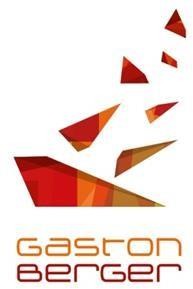 L’aide sociale a pour objectif d’apporter une aide EXCEPTIONNELLE pour certains frais liés à la scolarité des apprenants que la famille ne peut pas prendre en charge.La commission présidée par le chef d’établissement ou son représentant étudie et décide l’octroi ou non d’uneaide.Les représentants légaux sont informés par courrier de la décision prise.Nom de l’apprenant : 	Prénom : 	  Nationalité : _______________________________________________________________________________  Classe : 		 Date de naissance : 		 Adresse : 	Téléphone : 	Demande :  Aide à la cantine /  Autre demande (renseigner impérativement l’exposé de situation).Tout dossier incomplet fera l’objet d’un refus par la commission.Aucun dossier ne sera étudié hors commission sauf situation d’urgenceLe droit à l’aide sociale est déterminé en fonction de la situation de la famille, exprimée en points de charge,et de ses ressources (comme les bourses nationales).SITUATION DE LA FAMILLE EXPRIMEE EN POINTS :Pour toute réponse affirmative aux questions suivantes, entourez le nombre de points correspondant à votre situationRESSOURCES DE LA FAMILLE :Reportez le revenu fiscal de référence figurant sur votre avis d’impôt 2024 sur les revenus de l’année 2023.Si votre situation vous semble particulière, vous pouvez évoquer les raisons de cette particularité dans l’encadré ci-dessous, ceci permettra à la commission de statuer sur la mise en œuvre d’une aide d’urgence :TOUTE FRAUDE PEUT ENTRAINER DES SANCTIONS.Je soussigné(e) 		certifie sur l’honneur L’exactitude des informations indiquées sur ce dossier.Fait à 		Le 	Signature du demandeur :NOTICE EXPLICATIVE :Le droit à l’aide sociale est déterminé en fonction de la situation de la famille, exprimée en points de charge, et de ses ressources (comme les bourses nationales).Le calcul se réalise ainsi : Revenu fiscal de référence divisé par les points de charge. Ex : Si le revenu fiscal de référence est de 1500€ et le nombre de points de charge est de 10. 1500/10 = 150€. Dans ce cas, le revenu fiscal de référence est inférieur au « Taux » voté par la commission. L’aide sollicitée peut être accordée. Ex : Si le revenu fiscal de référence est de 20000€ et le nombre de points de charge est de 10.20000/10 =2000€.Dans ce cas, le revenu fiscal de référence est supérieur au « Taux » voté par la commission. L’aide sollicitée ne sera pas accordée. Pour les étudiants de nationalité étrangère et accompagnés financièrement par leurs parents : Fournir les relevés de compte bancaire de l’étudiant et des parents pour les deux mois précédant la demande (ex : demande réalisée en janvier, fournir les relevés de décembre et janvier). Il est également possible de solliciter auprès de votre organisme bancaire une attestation de situation de compte bancaire. Pour les étudiants de nationalité étrangère et isolé sur le territoire métropolitain : Fournir les relevés de compte bancaire de l’étudiant pour les deux mois précédant la demande ou solliciter auprès de votre organisme bancaire une attestation de situation de compte bancaire. Afin de vous assurer de votre éligibilité à l’aide sociale apprenant, vérifier votre taux ci-dessous :Date de la commission :Demi-pension : Tarif 1.Demi-pension : Tarif 2.Autre :RefusParent 1Parent 2Nom :Prénom :Situation professionnelle :Téléphone (si différent)Adresse (si différente)Nombre d’enfants à charge1234567891011par enfant à charge supplémentaire : + 3 pointsPoints de charge910121417202326293235par enfant à charge supplémentaire : + 3 pointsCandidat boursier (CROUS)2Candidat boursier pupille de la Nation ou justifiant d’une protection particulière1Père et mère du candidat boursier ayant tous deux une activité professionnelle1Conjoint en arrêt de travail pour longue maladie ou affection de longue durée1Conjoint percevant une pension d’invalidité ou l’AAH et n’exerçant pas une activité professionnelle1Ascendant à charge atteint d’un handicap ou d’une maladie grave1Enfant au foyer âgé de moins de 20 ans atteint d’un handicap permanent et n’ouvrant pas droit à l’AEEH2Père ou mère élevant seul un ou plusieurs enfants – étudiant isolé3REVENU FISCAL DE REFERENCE€EXPOSE DE LA SITUATION :_____________________________________________________________________________________________________________________________________________________________________________________________________________________________________________________________________________________________________________________________________________________________________________________________________________________________________________________________________________________________________________________________________________________________________________________________________________________________________________________________________________________________________________________________________________________________________________________________________________________________________________________________________________________________________________________________________________________________________________________________________________________________________________________________________________________________________________________________________________________________________________________________________________________________________________________________________________________________________________________________________________________________________________________________________________________________________________________________________________________________________________________________________________________________________________________________________________________________________________________________________________________________________________________________________________________________________________________________________________________________________________________________________________________________________________________________________________________________________________________________________________________________________________________________________________________________________________________________________________________________________________________________________________________________________________________________________________________________________________________________________________________________________________________________________________________Liste des pièces à fournirFournir le document et cocherDernier avis d’imposition□Attestation CAF récente□Justificatifs de revenus (si pas d’avis d’imposition)□En l’absence de ces documents, le dossier ne pourra être traité.En l’absence de ces documents, le dossier ne pourra être traité.Taux 1 :Taux 2 : Barème :Inférieur ou égal à 900€.Compris entre 901 et 1600€Aides :- Prise en charge des frais de cantine à hauteur de 3.38€. - Prise en charge des frais de cantine à hauteur de 2.38€. CADRE RESERVE A L’ADMINISTRATIONCADRE RESERVE A L’ADMINISTRATIONCADRE RESERVE A L’ADMINISTRATIONDate de dépôtAvis d’imposition fourni□ Oui□ NonAttestation CAF fournie□ Oui□ NonJustificatifs de revenus fournis□ Oui□ NonRevenu fiscalPoints de chargeBarème